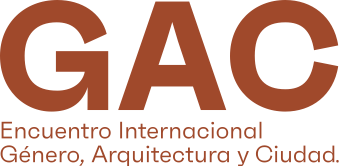 PLANTILLA: RESUMENTítulo propuesta de comunicación Contraseñas correspondientes a las/os autoras /es [máximo 4 por comunicación]RESUMENEl texto tendrá entre 350-500 palabras.Las personas remitentes deberán enviar el texto completo en un fichero .doc a la siguiente dirección de email, tras haberse registrado:GAC.marcapurpura@gmail.comEs importante que en el Formulario de INSCRIPCIÓN figuren correctamente los datos de cada una las autoras y/o autores, y que la contraseña indicada se corresponda con la incluida en el Resumen enviado.Una vez enviado el archivo se genera un expediente, al que se asignará la denominación de la-s contraseñas correspondientes. Se enviará un email de confirmación a la recepción del Resumen.A lo largo de todo el proceso de evaluación y presentación final de la comunicación (en el caso de ser seleccionada), siempre se utilizará el mismo expediente abierto, y la referencia será la de la Contraseña correspondiente.Palabras clave: Incluir 5 palabras clave. Línea temática: Incluir la que corresponda.